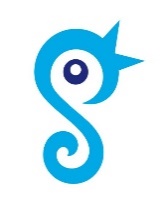 OZNÁMENÍVážení strávníci, oznamujeme Vám, že z důvodu navýšení vstupních cen, dochází od 1.3.2021 ke změně ceny oběda pro cizí strávníky.Cena oběda je: 75,-- Kč						PaedDr.Zdeňka Jančíková,Ph.D.                                                                                                    ředitelka školy